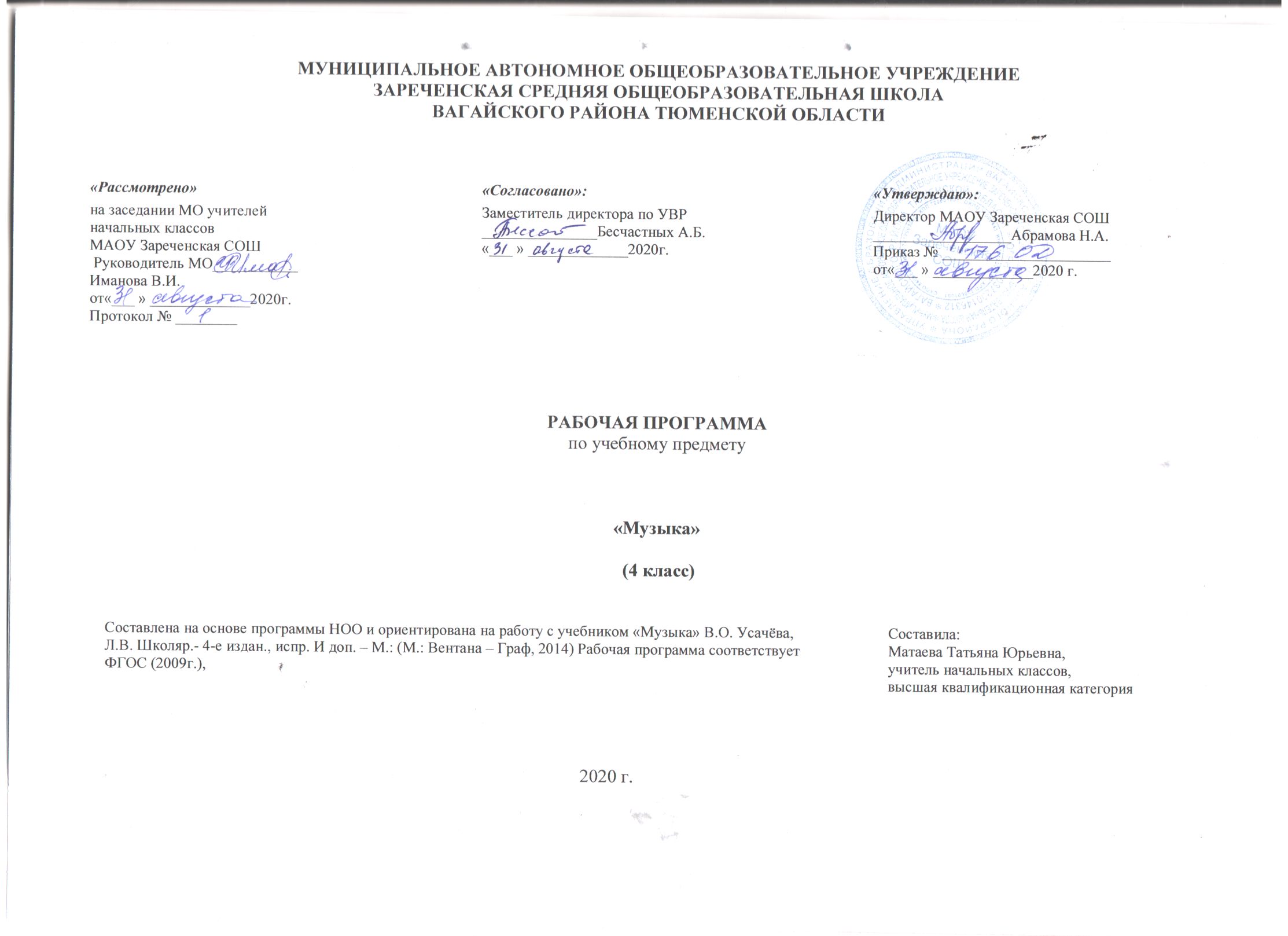 1.Планируемые результаты освоения учебного предметаЛичностные результатыУ учащегося будут сформированы:– эмоциональная отзывчивость на музыку, осознание нравственного содержания музыкальных произведений и проекция этого содержания в собственных поступках;– эстетические и ценностно-смысловые ориентации учащихся, создающие основу для формирования позитивной самооценки, самоуважения, жизненного оптимизма;– любовь к Родине, к родной природе, к русской народной и профессиональной музыке, интерес к музыкальной культуре других народов;– учебно-познавательный интерес к новому учебному материалу, устойчивая мотивация к различным видам музыкально-практической и творческой деятельности;– знание основных моральных норм, желание следовать им в повседневной жизни;– основа для самовыражения в музыкальном творчестве (авторство);– навыки оценки и самооценки результатов музыкально-исполнительской и творческой деятельности;– основа для формирования культуры здорового образа жизни и организации культурного досуга-Учащийся получит возможность для формирования:– устойчивого интереса к музыкальному искусству, мотивации к внеурочной музыкально-эстетической деятельности, потребности в творческом самовыражении;– гражданской идентичности на основе личностного принятия культурных традиций, уважения к истории России;– чувства гордости за достижения отечественного и мирового музыкального искусства;толерантности на основе представлений об этнической самобытности музыкального искусства разных народов;– представлений об эстетических идеалах человечества, духовных отечественных традициях;– способности видеть в людях лучшие качества;– способности реализовывать собственный творческий потенциал, применяя знания и представления о музыке.Метапредметные результатыУчащийся научится:понимать смысл исполнительских и творческих заданий, вносить в них свои коррективы;– планировать свои действия в соответствии с поставленными художественно-исполнительскими и учебными задачами;– различать способ и результат собственных и коллективных действий;– адекватно воспринимать предложения и оценку учителей, родителей, сверстников и других людей;– вносить необходимые коррективы в действие после его оценки и самооценки;– осуществлять контроль своего участия в разных видах музыкальной и творческой деятельности;– выполнять учебные действия в устной, письменной речи и во внутреннем планеУчащийся получит возможность научиться:– воспринимать мнение сверстников и взрослых о музыкальном произведении, особенностях его исполнения;– высказывать собственное мнение о явлениях музыкального искусства;– принимать инициативу в музыкальных импровизациях и инсценировках;– действовать самостоятельно при разрешении проблемно-творческих ситуаций в учебной и внеурочной деятельности, а также в повседневной жизни.Предметные результатыМузыка в жизни человекаУчащийся научится:– эмоционально и осознанно воспринимать музыку различных жанров (в т.ч. фрагменты крупных музыкально-сценических жанров);– эмоционально, эстетически откликаться на искусство, выражать свое отношение к музыке в различных видах музыкально-творческой деятельности;– размышлять о музыкальных произведениях как способе выражения чувств и мыслей человека;– соотносить исполнение музыки с жизненными впечатлениями;– ориентироваться в музыкально-поэтическом творчестве, в многообразии музыкального фольклора России, в т.ч. родного края;– сопоставлять различные образцы народной и профессиональной музыки;– ценить отечественные народные музыкальные традиции, понимая, что музыка разных народов выражает общие для всех людей мысли и чувства;– воплощать художественно-образное содержание и интонационно-мелодические особенности профессионального и народного творчества (в пении, слове, движении, играх, действах, элементах дирижирования и др.)Учащийся получит возможность научиться:– реализовывать творческий потенциал, осуществляя собственные музыкально-исполнительские замыслы в различных видах деятельности;– организовывать культурный досуг, самостоятельную музыкально-творческую деятельность, музицировать и использовать ИКТ в музыкальных играх;– овладеть умением оценивать нравственное содержание музыки разных жанров русских и зарубежных композиторов-классиков.Основные закономерности музыкального искусстваУчащийся научится:– соотносить выразительные и изобразительные интонации, узнавать характерные черты музыкальной речи разных композиторов, воплощать особенности музыки в исполнительской деятельности на основе полученных знаний;– наблюдать за процессом и результатом музыкального развития на основе сходства и различий интонаций, тем, образов и распознавать художественный смысл различных форм построения музыки;– общаться и взаимодействовать в процессе ансамблевого, коллективного (хорового и инструментального) воплощения различных художественных образов;– узнавать звучание различных певческих голосов, хоров, музыкальных инструментов и оркестровУчащийся получит возможность научиться:– знаниями и представлениями о творчестве известных композиторов: М.И. Глинки, П.И. Чайковского, А.П. Бородина, Н.А. Римского-Корсакова, М.А. Балакирева, М.П. Мусоргского, Ц.А. Кюи, Ф.Й. Гайдна, И.С. Баха, В.А. Моцарта, Л. ван Бетховена, С.С. Прокофьева, Г.В. Свиридова, И.Ф. Стравинского, Д.Д. Шостаковича, Р.К. Щедрина, Э. Грига, Б. Бриттена, К. Дебюсси;– системой музыкальных понятий.Музыкальная картина мираУчащийся научится:– исполнять музыкальные произведения разных форм и жанров (пение, драматизация, музыкально-пластическое движение, инструментальное музицирование, импровизация и др.), в т.ч. петь в одноголосном и двухголосном изложении;– определять виды музыки, сопоставлять музыкальные образы в звучании различных музыкальных инструментов, в т. ч. и современных электронных;– оценивать и соотносить содержание и музыкальный язык народного и профессионального музыкального творчества разных стран мира;– исполнять на элементарных музыкальных инструментах сопровождение к знакомым произведениямУчащийся получит возможность научиться:– адекватно оценивать явления музыкальной культуры и проявлять инициативу в выборе образцов профессионального и музыкально-поэтического творчества народов мира;– оказывать помощь в организации и проведении школьных культурно-массовых мероприятий, представлять широкой публике результаты собственной музыкально-творческой деятельности (пение, инструментальное музицирование, драматизация и др.), собирать музыкальные коллекции (фонотека, видеотека).2.Содержание учебного предметаУчебный материал 4-го класса даёт школьникам представление о композиторской и народной музыке, о музыке народов России, ближнего и дальнего зарубежья. Выявляют национальные особенности, характерные черты музыки того или иного народа (через тождество и контраст, сравнение, сопоставление уклада жизни, природы и пр.). Триединство «композитор – исполнитель – слушатель» - сквозная линия содержания программы 4-го класса. Обобщение первоначальных представлений и знаний о творчестве композиторов-классиков, о народной музыке разных стран, об исполнителях. Включение в занятия образцов музыкального фольклора (аутентичного, подлинного и стилизованного), духовной музыки, произведений «золотого фонда» русской классики, которые осваиваются в различных формах и видах музыкально-ис­полнительской и творческой (сочинение, импровизации) деятельности школьников.Богатство содержания русских народных песен, их жанровое многообразие (лирические, протяжные, былины, хороводные, обрядовые, солдатские, частушки и др.), особенности музыкального языка. Детский музыкальный фольклор. Значение музыки в народных праздниках на Руси.«Академическая» и «народная» манеры исполнения. Певцы, ансамбли, хоры. Известные исполнители – певцы, инструменталисты, дирижёры, хоры, оркестры. Русские народные музыкальные инструменты (гусли, балалайка, рожок, гармонь и др.). Оркестр русских народных инструментов3. Тематическое планирование№НазваниеКоличество часов1Многоцветие музыкальной картины мира72Музыка мира сквозь «призму» русской классики83Музыкальное общение без границ104Искусство слышать музыку9№ п/пНаименование раздела и темКоличество часов№ п/пНаименование раздела и темКоличество часовМногоцветие музыкальной картины мира71Многообразие музыкальной картины мира. Музыка стран мира: Германии, Польши.             12Музыка стран мира: Венгрии и Испании13Музыка стран мира: Норвегии и США.14Специфика музыкального высказывания.15Взаимосвязь музыкального языка и фонетического звучания национальной разговорной речи.16Соотнесение особенностей западноевропейской музыки со славянскими корнями русской музыки.17Соотнесение особенностей западноевропейской музыки со славянскими корнями русской музыки.1Музыка мира сквозь «призму» русской классики88Музыка мира сквозь «призму» русской классики.Роль восточных мотивов в становлении русской музыкальной классики.19Роль восточных мотивов в становлении русской музыкальной классики.110Музыкальное «путешествие» русских классиков в Италию.111Музыкальное «путешествие» русских классиков в Испанию.112Музыкальное «путешествие» русских классиков в Украину.113Музыкальное «путешествие» русских классиков в Японию.114«Русское» как характерное  - через взаимодействие музыкальных культур, через выведение интонационного общего и частного115«Русское» как характерное  - через взаимодействие музыкальных культур, через выведение традиционного и специфического Интегрированный урок «Традиции народов»                                                                  1Музыкальное общение без границ1016Музыкальное общение без границ.Знакомство с музыкой ближнего зарубежья – Беларуси.117Знакомство с музыкой ближнего зарубежья – Украины.118Знакомство с музыкой ближнего зарубежья – Молдовы.119Знакомство с музыкой ближнего зарубежья – Казахстана120Знакомство с музыкой ближнего зарубежья – стран Балтии.121Знакомство с музыкой ближнего зарубежья – общее и различное.122Выдающиеся представители зарубежных национальных музыкальных культур – Бах и Моцарт.123Выдающиеся представители зарубежных национальных музыкальных культур – Шуберт и Шуман.124Выдающиеся представители зарубежных национальных музыкальных культур – Шопен, Лист, Дебюсси.125«Музыкальный салон» как форма музыкального представительства1Искусство слышать музыку926Искусство слышать музыку. Восприятие произведений крупной формы как этап развития музыкальной культуры.127Восприятие произведений крупной формы как этап развития музыкальной культуры.128Музыкальный салон. Иоган Себастьян Бах129Музыкальный салон. Вольфганг Амадей Моцарт.130Музыкальный салон. Ференц Лист и Франц Шуберт.131Музыкальный салон. Роберт Шуман и Фридерик Шопен132Музыкальный салон. Клод Дебюсси и Александр Николаевич Скрябин. От родовых истоков музыкального искусства до основ музыкальной драматургии.133Музыкальный эпиграф года: Гимн России – «Патетическая соната» М.И.Глинки134Обобщающий урок1ВсегоВсего34часа